KAPLANOVA 1931/1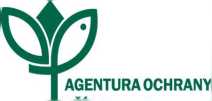 148 00 PRAHA 11 - CHODOVTEL: 283 069 242FAX: 283 069 241ID DS: DKKDKDJ aopkcr@nature.czČíslo smlouvy: 00712/SVSL/23SMLOUVA O DODÁVCE SOFTWAREUZAVŘENÁ DLE USTANOVENÍ § 1746 ODST. 2 ZÁK. Č. 89/2012 SB., OBČANSKÉHO ZÁKONÍKUSmluvní stranyObjednatelČeská republika -	Agentura ochrany přírody a krajiny České republikyKaplanova 1931/1, 148 00 Praha 11 - Chodov629 335 91Bankovní spojení: ČNB Praha, Číslo účtu: 18228011/0710Kontaktní osoba pro věci technické:(dále jen „objednatel“)1.2. DodavatelKonica Minolta Business Solutions Czech, spol. s r.o.Sídlo:	Žarošická 4395/13, Židenice, 628 00 BrnoJednající:	Ing. Pavel ČurdaIČO:	00176150DIČ:	CZ00176150Bankovní spojení: Citibank Europe plc, Číslo účtu: 2550460107/2600zapsaná v obchodním rejstříku vedeném Krajským soudem v Brně, sp. zn. C21999. E-mail: info@konicaminolta.czTelefon: 841 777 777Kontaktní osoba pro věci technické:(dále jen „dodavatel“)Předmět smlouvyPředmětem této smlouvy je závazek dodavatele dodat objednateli věc, která je předmětem dodávky a je specifikována v čl. 3 této smlouvy, a umožnit objednateli nabýt právo k užívání předmětu dodávky (licenci), a to bez časového a územního omezení, pro prodloužení funkce managementu tisku multifunkčních tiskových zařízení používaných AOPK ČR a závazek objednatele, že zaplatí dodavateli cenu sjednanou v čl. 4. této smlouvy.Tato smlouva je uzavírána na základě nabídky poskytovatele ze dne 18.1.2023 na plnění zakázky „Prodloužení podpory Ysoft SafeQ“. Uzavření této smlouvy předcházelo zadávací řízení dle interních předpisů objednatele.Předmět dodávkyPředmětem dodávky dle této smlouvy jsou následující věci:47 ks licence Ysoft SafeQ (platnost podpory 11. 7.2023 - 10. 7. 2027)Smluvní strany se dohodly, že součástí dodávky bude také softwarová podpora po dobu 48 měsíců. Tato podpora zahrnuje veškeré dostupné aktualizace softwaru, a to bez zbytečného odkladu po jejich vydání (maintenance) a technickou podporu poskytovanou Dodavatelem v českém jazyce a dle podmínek výrobce software (support). Cena za softwarovou podporu je zahrnuta v ceně předmětu dodávky, stanovené v čl. 4.1 této smlouvy.Součástí předmětu dodávky je i korektní nastavení počtu licencí a doby softwarové podpory na licenčním portále výrobce, které zajistí dodavatel do 3 pracovních dnů po poskytnutí licencí (dále jen „Registrace na licenčním portále výrobce).(dále jako „Předmět dodávky“)Cena a její splatnostCena za předmět dodávky (dále jen „cena“) je stanovena dohodou smluvních stran a činíCena bez DPH:	184 750,-	KčDPH	38 797,50 KčCena včetně DPH: 223 547,50 Kč (slovy: Dvěstědvacettřitisícpětsetčtyřicetsedm korun, padesát haléřů)Dodavatel je plátcem DPHCena zahrnuje rovněž veškeré náklady dodavatele související s dodávkou objednateli.Ke změně může dojít pouze při změně zákonných sazeb DPH, ale pouze za předpokladu, že dodavatel je plátcem DPH. U neplátce DPH, který do ceny DPH nepromítne, nebude cena měněna ani v případě, že by se v průběhu plnění plátcem DPH stal, tj. veškeré s tím související náklady jdou k tíži dodavatele.Cena je splatná ve lhůtě třiceti (30) kalendářních dnů ode dne, kdy byla objednateli doručena faktura (daňový doklad) dodavatele obsahující (i) náležitosti daňového resp. účetního dokladu podle platných obecně závazných právních předpisů, a (ii) odkaz na číslo této smlouvy. Faktura (daňový doklad) musí být zaslána na adresu sídla objednatele uvedenou v záhlaví této smlouvy, nebo elektronicky na adresu faktury@nature.cz.Právo dodavatele vystavit fakturu (daňový doklad) vzniká ke dni provedení registrace licencí na licenčním portále výrobce dle čl. 3.3..Objednatel má právo fakturu (daňový doklad) dodavateli před uplynutím lhůty splatnosti vrátit, aniž by došlo k prodlení s jeho úhradou, (i) obsahuje-li nesprávné údaje nebo (ii) chybí-li na faktuře (daňovém dokladu) odkaz na číslo této smlouvy. Nová lhůta splatnosti v délce třiceti (30) kalendářních dnů počne plynout ode dne doručení opravené faktury (daňového dokladu) objednateli.Čas a místo plněníSmluvní strany si sjednaly, že dodavatel poskytne objednateli předmět dodávky dálkovým přístupem prostřednictvím sítě internet anebo jej dodá na adresu sídla objednatele, a to nejpozději 11. 7. 2023. O poskytnutí předmětu dodávky bude dodavatel informovat e-mailem kontaktní osobu pro věci technické na straně objednatele uvedenou v záhlaví této smlouvy.Smluvní strany si sjednaly, že doba trvání softwarové podpory je 48 měsíců od registrace licence na portále výrobce software.Nebezpečí škodyDodavatel prohlašuje a odpovídá objednateli za právní bezvadnost předmětu dodání a za skutečnost, že uzavřením této smlouvy není porušena žádná povinnost dodavatele nebo práva či oprávněné zájmy jiných osob.Dodavatel prohlašuje, že je přímo nebo na základě platných smluvních vztahů se třetími osobami oprávněn poskytnout objednateli licence uvedené v čl. 3, a to alespoň v rozsahu stanoveném touto smlouvou, a že užíváním dle této Smlouvy nebudou porušena osobnostní ani majetková autorská práva třetích osob. Licencí se rozumí licence programového produktu ve smyslu autorského zákona, tj. nevýhradní oprávnění k výkonu práva programový produkt užít.Odpovědnost za vadyDodavatel odpovídá za vady, jež má dílo v době jeho předání objednateli, byť se vady projeví až později.Objednatel je povinen případné vady písemně reklamovat u dodavatele bez zbytečného odkladu po jejich zjištění. V reklamaci musí být vady popsány a uvedeno, jak se projevují. Dále v reklamaci objednatel uvede, v jaké lhůtě požaduje odstranění vad.Objednatel je oprávněn požadovat odstranění vady opravou, poskytnutím náhradního plnění nebo slevu ze sjednané ceny. Výběr způsobu nápravy náleží objednateli.Neodstraní-li dodavatel reklamované vady ve lhůtě 3 pracovních dní ode dne doručení reklamace či v jiné, smluvními stranami dohodnuté, lhůtě, je objednatel oprávněn pověřit odstraněním reklamované vady jinou odborně způsobilou právnickou, nebo fyzickou osobu. Veškeré takto vzniklé náklady uhradí dodavatel do 14 dnů ode dne, kdy obdržel písemnou výzvu objednatele k uhrazení těchto nákladů. Uhrazením nákladů na odstranění vad jinou odborně způsobilou osobou podle tohoto odstavce není dotčeno právo objednatele požadovat na dodavatele zaplacení smluvní pokuty dle této smlouvy.Smluvní pokuty a úroky z prodleníV případě, že dodavatel nedodrží termín plnění sjednaný v bodu 5.1 této smlouvy, je povinen zaplatit objednateli smluvní pokutu ve výši 0,1 % z celkové ceny bez DPH uvedené v bodu 4.1 této smlouvy za každý započatý den prodlení.V případě prodlení objednatele s placením řádně vystavené faktury, je objednatel povinen zaplatit dodavateli úrok z prodlení ve výši stanovené příslušnými právními předpisy z nezaplacené částky.Všechny smluvní sankce uplatněné dle této smlouvy jsou splatné do čtrnácti (14) kalendářních dnů ode dne doručení písemného oznámení o jejich uplatnění stranou oprávněnou straně povinné. Ujednání o úroku z prodlení a smluvních pokutách zůstávají případným odstoupením od této smlouvy nedotčena a trvají i po skončení účinnosti této smlouvy.Ustanoveními o smluvní pokutě není dotčen nárok oprávněné smluvní strany žádat náhradu škody v plné výši.Smluvní pokutu nelze požadovat, způsobí-li porušení smluvní povinnosti zásah vyšší moci, a to po celou dobu trvání zásahu vyšší moci. Za zásah vyšší moci se považuje zejména nemožnost plnění vzniklá živelnou událostí (včetně pandemie Covid-19) nebo událost naplňující znaky uvedené v § 2913 odst. 2 zákona č. 89/2012 Sb., občanského zákoníku.Závěrečná ustanoveníTato smlouva je vyhotovena v elektronickém originálu.Tuto smlouvu je možné měnit či doplňovat pouze formou písemných vzestupně číslovaných dodatků.Dodavatel bere na vědomí, že tato smlouva může podléhat povinnosti jejího uveřejnění podle zákona č. 340/2015 Sb., o zvláštních podmínkách účinnosti některých smluv, uveřejňování těchto smluv a o registru smluv (zákon o registru smluv), zákona č. 134/2016 Sb., o zadávání veřejných zakázek, ve znění pozdějších předpisů a/nebo jejího zpřístupnění podle zákona č. 106/1999 Sb., o svobodném přístupu k informacím, ve znění pozdějších předpisů. Dodavatel s uveřejněním či zpřístupněním podle výše uvedených právních předpisů bezvýhradně souhlasí.Smluvní strany se zavazují, že v případě sporů o obsah a plnění této smlouvy vynaloží veškeré úsilí, aby tyto spory byly vyřešeny smírnou cestou. Pokud nedojde k dohodě, je příslušný obecný soud žalované strany.Smluvní strany prohlašují, že tato smlouva je výrazem jejich vážné a svobodné vůle, je uzavřena nikoli v tísni za nápadně nevýhodných podmínek. Smluvní strany smlouvu přečetly, s jejím obsahem souhlasí a na důkaz toho připojují vlastnoruční podpisy.Smlouva nabývá platnosti dnem podpisu oprávněným zástupcem poslední smluvní strany. Smlouva nabývá účinnosti dnem uveřejnění smlouvy v registru smluv podle zákona č. 340/2015 Sb., o registru smluv, ve znění pozdějších předpisů, podle toho, která z výše uvedených skutečností nastane později. Smluvní strany se budou vzájemně o nabytí účinnosti neprodleně písemně informovat.V Praze dne 18.1.2023(dodavatel)Na základě plné moci